Speiseplan OGS vom 05.-09.12.22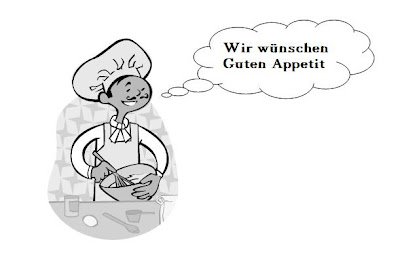 MontagChili con Carne mit Reis (a,g,o)Veg: Chili sin Carne mit Reis (a,g,o)DienstagTortellini in Sahne–Sauce, Gurkensalat (a,g,c)Veggie-MittwochRote Linsensuppe mit Bauernbrot (a,g,o)DonnerstagVegetarisches Curry mit Reis und Gemüse (a,g)FreitagKartoffeln mit frischem Kräuterquark undBohnensalat (a,g,o)